                    FZ.2380.34.S.23.2024INFORMACJAO WYBORZE NAJKORZYSTNIEJSZEJ OFERTY I UNIEWAŻNIENIU POSTĘPOWANIA	Na podstawie art. 253 ust. 2 ustawy Prawo zamówień publicznych (t. j. Dz. U. z 2023 r. poz. 1605 ze zm.) Zamawiający informuje, że w postępowaniu prowadzonym w trybie podstawowym bez negocjacji na ŚWIADCZENIE USŁUG HOLOWANIA WRAZ Z WSZELKIMI PRACAMI TOWARZYSZĄCYMI, POJAZDÓW I ICH CZĘŚCI ZATRZYMANYCH DO DYSPOZYCJI POLICJI, A TAKŻE HOLOWANIE POJAZDÓW SŁUŻBOWYCH POLICJI - W REJONIE DZIAŁANIA JEDNOSTEK POLICJI WOJ. PODLASKIEGO (postępowanie nr 34/S/23) jako najkorzystniejsze w zakresie poszczególnych zadań częściowych zostały wybrane oferty Wykonawców: 1. Pomoc Drogowa Auto Parking Tadeusz PikulińskiPobikry 19A, 18-230 Ciechanowiecw zakresie:zadania nr 2 (Bielsk Podlaski), 9 (Siemiatycze), 12 (Wysokie Mazowieckie)Ceny ofertowe brutto wskazane są w tabelach z punktacją przyznaną złożonym ofertom.2. AUTO PLUS Jolanta Płoszkiewiczul. Kopernika 55, 19-200 Grajewow zakresie:zadania nr 3 (Grajewo)Cena ofertowa brutto wskazana jest w tabeli z punktacją przyznaną złożonym ofertom.3. Pomoc Drogowa oraz Parking Strzeżony Wacław Skiepkoul. Gęsia 6, 17-200 Hajnówkaw zakresie:zadania nr 4 (Hajnówka)Cena ofertowa brutto wskazana jest w tabeli z punktacją przyznaną złożonym ofertom.4. Pomoc Drogowa i Parking Strzeżony Wondołowski Mirosławul. Pastorczyk 15, 18-500 Kolnow zakresie:zadania nr 5 (Kolno)Cena ofertowa brutto wskazana jest w tabeli z punktacją przyznaną złożonym ofertom.5. Konsorcjum firm:1) Pomoc Drogowa Dobrowolski Tomasz, ul. Rybaki 6, 18-400 Łomża2) PHU MARGO Mariusz Gosk, Al. Legionów 152, 18-400 Łomża3) Pomoc Drogowa Usługi Transportowe Parking Strzeżony Jerzy Chojnowski, ul. Stacha Konwy 19/6, 18-400 Łomżaw zakresie:Zadania nr 6 (Łomża), 18 (Kolno), 19 (Łomża)Ceny ofertowe brutto wskazane są w tabelach z punktacją przyznaną złożonym ofertom.6. MOTOFIRMA Robert Andrysewiczul. Ustronna 50, 15-161 Białystokw zakresie:zadania nr 17 (Hajnówka), 20 (Mońki), 23 (Sokółka), 27 (Białystok)Ceny ofertowe brutto wskazane są w tabelach z punktacją przyznaną złożonym ofertom.Uzasadnienie wyboru: Zgodnie z art. 239 ust. 1 ustawy w/w oferty są najkorzystniejsze w zakresie poszczególnych zadań częściowych na podstawie kryteriów oceny ofert określonych 
w dokumentach zamówienia.Jednocześnie, na podstawie art. 260 ust. 2 ustawy Pzp Zamawiający informuje, że w/w postępowanie zostało unieważnione w zakresie poniższych zadań częściowych:- w zakresie zadania nr 1 (Augustów), zadania nr 8 (Sejny), zadania nr 11 (Suwałki), zadania 
nr 13 (Zambrów), zadania nr 14 (Augustów), zadania nr 16 (Grajewo), zadania nr 21 (Sejny), zadania nr 22 (Siemiatycze), zadania nr 24 (Suwałki), zadania nr 25 (Wysokie Mazowieckie) – na podstawie art. 255 pkt 1 ustawy Prawo zamówień publicznych – w zakresie wymienionych zadań częściowych nie złożono żadnej oferty.- w zakresie zadania nr 7 (Mońki), zadania nr 10 (Sokółka), zadania nr 15 (Bielsk Podlaski), zadania nr 26 (Zambrów) – na podstawie art. 255 pkt 3 ustawy Prawo zamówień publicznych – cena najkorzystniejszej oferty w zakresie wymienionych zadań częściowych przewyższa kwotę, którą Zamawiający zamierza przeznaczyć na sfinansowanie zamówienia.Punktacja przyznana złożonym w postępowaniu ofertom:Zadanie nr 2 – holowanie pojazdów o masie do 3,5 t – KPP Bielsk PodlaskiZadanie nr 3 – holowanie pojazdów o masie do 3,5 t – KPP GrajewoZadanie nr 4 – holowanie pojazdów o masie do 3,5 t – KPP HajnówkaZadanie nr 5 – holowanie pojazdów o masie do 3,5 t – KPP KolnoZadanie nr 6 – holowanie pojazdów o masie do 3,5 t – KMP ŁomżaZadanie nr 7 – holowanie pojazdów o masie do 3,5 t – KPP Mońki - UNIEWAŻNIONEZadanie nr 9 – holowanie pojazdów o masie do 3,5 t – KPP Siemiatycze Zadanie nr 10 – holowanie pojazdów o masie do 3,5 t – KPP Sokółka - UNIEWAŻNIONEZadanie nr 12 – holowanie pojazdów o masie do 3,5 t – KPP Wysokie Mazowieckie Zadanie nr 15 – holowanie pojazdów o masie powyżej 3,5 t – KPP Bielsk Podlaski - UNIEWAŻNIONEZadanie nr 17 – holowanie pojazdów o masie powyżej 3,5 t – KPP HajnówkaZadanie nr 18 – holowanie pojazdów o masie powyżej 3,5 t – KPP KolnoZadanie nr 19 – holowanie pojazdów o masie powyżej 3,5 t – KMP ŁomżaZadanie nr 20 – holowanie pojazdów o masie powyżej 3,5 t – KPP MońkiZadanie nr 23 – holowanie pojazdów o masie powyżej 3,5 t – KPP SokółkaZadanie nr 26 – holowanie pojazdów o masie powyżej 3,5 t – KPP Zambrów - UNIEWAŻNIONE Zadanie nr 27 – holowanie pojazdów o masie powyżej 3,5 t – KMP BiałystokSławomir Wilczewski                         (podpis na oryginale)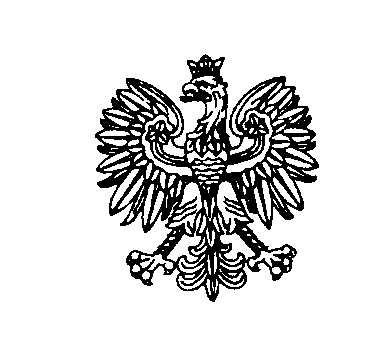 Białystok, dnia 15 stycznia 2024 rokuBiałystok, dnia 15 stycznia 2024 rokuBiałystok, dnia 15 stycznia 2024 rokuBiałystok, dnia 15 stycznia 2024 rokuBiałystok, dnia 15 stycznia 2024 roku                         ZastępcaKomendanta Wojewódzkiego Policji w Białymstoku                         ZastępcaKomendanta Wojewódzkiego Policji w Białymstoku                         ZastępcaKomendanta Wojewódzkiego Policji w BiałymstokuNr ofertyNazwa(firma)i adres WykonawcyCena/Liczba pkt w kryteriumcena = 60%Czas dojazdu /Liczba punktów w kryterium = 30%Dodatkowy pojazd do holowania/ Liczba punktów w kryterium = 10%Łączna liczba punktów8ARSEN Arkadiusz Krzysztof Aściukiewiczul. Górna 37, 17-100 Bielsk Podlaski36.321,00 zł/52,70 pkt60 min/                  27,50 pktTak / 10 pkt90,20 pkt10Pomoc Drogowa Auto Parking Tadeusz PikulińskiPobikry 19A, 18-230 Ciechanowiec31.900,00 zł/60,00 pkt55 min/                  30 pktTak / 10 pkt100,00 pktNr ofertyNazwa(firma)i adres WykonawcyCena/Liczba pkt w kryteriumcena = 60%Czas dojazdu /Liczba punktów w kryterium = 30%Dodatkowy pojazd do holowania/ Liczba punktów w kryterium = 10%Łączna liczba punktów7AUTO PLUS Jolanta Płoszkiewiczul. Kopernika 55, 19-200 Grajewo 18.863,70 zł/60,00 pkt60 min/                  30 pktTak / 10 pkt100,00 pktNr ofertyNazwa(firma)i adres WykonawcyCena/Liczba pkt w kryteriumcena = 60%Czas dojazdu /Liczba punktów w kryterium = 30%Dodatkowy pojazd do holowania/ Liczba punktów w kryterium = 10%Łączna liczba punktów6Pomoc Drogowa oraz Parking Strzeżony Wacław Skiepkoul. Gęsia 6, 17-200 Hajnówka15.175,00 zł/60,00 pkt60 min/                  30 pktTak / 10 pkt100,00 pktNr ofertyNazwa(firma)i adres WykonawcyCena/Liczba pkt w kryteriumcena = 60%Czas dojazdu /Liczba punktów w kryterium = 30%Dodatkowy pojazd do holowania/ Liczba punktów w kryterium = 10%Łączna liczba punktów3Pomoc Drogowa i Parking Strzeżony Wondołowski Mirosławul. Pastorczyk 15, 18-500 Kolno8.031,90 zł/60,00 pkt50 min/                  30 pktNie / 0 pkt90,00 pktNr ofertyNazwa(firma)i adres WykonawcyCena/Liczba pkt w kryteriumcena = 60%Czas dojazdu /Liczba punktów w kryterium = 30%Dodatkowy pojazd do holowania/ Liczba punktów w kryterium = 10%Łączna liczba punktów9Konsorcjum firm: 1) Pomoc Drogowa Dobrowolski Tomaszul. Rybaki 6, 18-400 Łomża2) PHU MARGO Mariusz GoskAl. Legionów 152, 18-400 Łomża3) Pomoc Drogowa Usługi Transportowe Parking Strzeżony Jerzy Chojnowskiul. Stacha Konwy 19/6, 18-400 Łomża51.660,00 / 60 pkt45 min / 30 pktNie / 0 pkt90,00 pktNr ofertyNazwa(firma)i adres WykonawcyCena/Liczba pkt w kryteriumcena = 60%Czas dojazdu /Liczba punktów w kryterium = 30%Dodatkowy pojazd do holowania/ Liczba punktów w kryterium = 10%Łączna liczba punktów2Albert Kuczyński Holowanie Pojazdów, Przewóz Towarów, Auto – Handel, Al. Wojska Polskiego 1719-100 Mońki16.000,00 / 60,00 pkt50 min / 30 pktTak / 10 pkt100,00 pkt4MOTOFIRMA Robert Andrysewiczul. Ustronna 5015-161 Białystok17.600,00 / 54,55 pkt60 min / 25 pktTak / 10 pkt89,55 pktNr ofertyNazwa(firma)i adres WykonawcyCena/Liczba pkt w kryteriumcena = 60%Czas dojazdu /Liczba punktów w kryterium = 30%Dodatkowy pojazd do holowania/ Liczba punktów w kryterium = 10%Łączna liczba punktów1IWAN SERWIS Patryk Iwaniukul. Ciechanowicka 41C17-300 SiemiatyczeOferta odrzuconaOferta odrzuconaOferta odrzuconaOferta odrzucona10Pomoc Drogowa Auto Parking Tadeusz PikulińskiPobikry 19A, 18-230 Ciechanowiec16.200,00 / 60,00 pkt50 min / 30 pktTak / 10 pkt100,00 pktNr ofertyNazwa(firma)i adres WykonawcyCena/Liczba pkt w kryteriumcena = 60%Czas dojazdu /Liczba punktów w kryterium = 30%Dodatkowy pojazd do holowania/ Liczba punktów w kryterium = 10%Łączna liczba punktów4MOTOFIRMA Robert Andrysewiczul. Ustronna 50, 15-161 Białystok9.350,00 / 60,00 pkt45 min / 30 pktTak / 10 pkt100,00 pktNr ofertyNazwa(firma)i adres WykonawcyCena/Liczba pkt w kryteriumcena = 60%Czas dojazdu /Liczba punktów w kryterium = 30%Dodatkowy pojazd do holowania/ Liczba punktów w kryterium = 10%Łączna liczba punktów10Pomoc Drogowa Auto Parking Tadeusz PikulińskiPobikry 19A, 18-230 Ciechanowiec16.600,00 zł/60,00 pkt55 min/                  30 pktTak / 10 pkt100,00 pktNr ofertyNazwa(firma)i adres WykonawcyCena/Liczba pkt w kryteriumcena = 60%Czas dojazdu /Liczba punktów w kryterium = 30%Dodatkowy pojazd do holowania/ Liczba punktów w kryterium = 10%Łączna liczba punktów5Firma JANSO Jan Sołowianiukul. Ciesielska 23, 15-542 Białystok66.895,00 /   57,06 pkt90 min / 30 pktTak /10 pkt97,06 pkt8ARSEN Arkadiusz Krzysztof Aściukiewiczul. Górna 37, 17-100 Bielsk Podlaski63.620,00 /60,00 pkt90 min / 30 pktTak /10 pkt100,00 pktNr ofertyNazwa(firma)i adres WykonawcyCena/Liczba pkt w kryteriumcena = 60%Czas dojazdu /Liczba punktów w kryterium = 30%Dodatkowy pojazd do holowania/ Liczba punktów w kryterium = 10%Łączna liczba punktów4MOTOFIRMA Robert Andrysewiczul. Ustronna 50, 15-161 Białystok25.940,00 /60,00 pkt90 min / 30 pktTak /10 pkt100,00 pkt5Firma JANSO Jan Sołowianiukul. Ciesielska 23, 15-542 Białystok66.895,00 /23,27 pkt90 min / 30 pktTak /10 pkt63,27 pktNr ofertyNazwa(firma)i adres WykonawcyCena/Liczba pkt w kryteriumcena = 60%Czas dojazdu /Liczba punktów w kryterium = 30%Dodatkowy pojazd do holowania/ Liczba punktów w kryterium = 10%Łączna liczba punktów9Konsorcjum firm: 1) Pomoc Drogowa Dobrowolski Tomaszul. Rybaki 6, 18-400 Łomża2) PHU MARGO Mariusz GoskAl. Legionów 152, 18-400 Łomża3) Pomoc Drogowa Usługi Transportowe Parking Strzeżony Jerzy Chojnowskiul. Stacha Konwy 19/6, 18-400 Łomża37.395,69 / 60,00 pkt90 min / 30 pktNie / 0 pkt90,00 pktNr ofertyNazwa(firma)i adres WykonawcyCena/Liczba pkt w kryteriumcena = 60%Czas dojazdu /Liczba punktów w kryterium = 30%Dodatkowy pojazd do holowania/ Liczba punktów w kryterium = 10%Łączna liczba punktów9Konsorcjum firm: 1) Pomoc Drogowa Dobrowolski Tomaszul. Rybaki 6, 18-400 Łomża2) PHU MARGO Mariusz GoskAl. Legionów 152, 18-400 Łomża3) Pomoc Drogowa Usługi Transportowe Parking Strzeżony Jerzy Chojnowskiul. Stacha Konwy 19/6, 18-400 Łomża27.555,69 /60,00 pkt60 min /30 pktNie / 0 pkt90,00 pktNr ofertyNazwa(firma)i adres WykonawcyCena/Liczba pkt w kryteriumcena = 60%Czas dojazdu /Liczba punktów w kryterium = 30%Dodatkowy pojazd do holowania/ Liczba punktów w kryterium = 10%Łączna liczba punktów4MOTOFIRMA Robert Andrysewiczul. Ustronna 50, 15-161 Białystok25.940,00/    60,00 pkt90 min/ 30 pktTak/  10 pkt100,00 pkt5Firma JANSO Jan Sołowianiukul. Ciesielska 23, 15-542 Białystok66.895,00/    23,27 pkt90 min/ 30 pktTak/  10 pkt63,27 pktNr ofertyNazwa(firma)i adres WykonawcyCena/Liczba pkt w kryteriumcena = 60%Czas dojazdu /Liczba punktów w kryterium = 30%Dodatkowy pojazd do holowania/ Liczba punktów w kryterium = 10%Łączna liczba punktów4MOTOFIRMA Robert Andrysewiczul. Ustronna 50, 15-161 Białystok30.050,00/    60,00 pkt60 min/ 30 pktTak/  10 pkt100,00 pkt5Firma JANSO Jan Sołowianiukul. Ciesielska 23, 15-542 Białystok73.480,00/    24,54 pkt90 min/ 20 pktTak/  10 pkt54,54 pktNr ofertyNazwa(firma)i adres WykonawcyCena/Liczba pkt w kryteriumcena = 60%Czas dojazdu /Liczba punktów w kryterium = 30%Dodatkowy pojazd do holowania/ Liczba punktów w kryterium = 10%Łączna liczba punktów9Konsorcjum firm: 1) Pomoc Drogowa Dobrowolski Tomaszul. Rybaki 6, 18-400 Łomża2) PHU MARGO Mariusz GoskAl. Legionów 152, 18-400 Łomża3) Pomoc Drogowa Usługi Transportowe Parking Strzeżony Jerzy Chojnowskiul. Stacha Konwy 19/6, 18-400 Łomża47.545,65/60,00 pkt90 min /30 pktNie / 0 pkt90,00 pktNr ofertyNazwa(firma)i adres WykonawcyCena/Liczba pkt w kryteriumcena = 60%Czas dojazdu /Liczba punktów w kryterium = 30%Dodatkowy pojazd do holowania/ Liczba punktów w kryterium = 10%Łączna liczba punktów4MOTOFIRMA Robert Andrysewiczul. Ustronna 5015-161 Białystok97.180,00/    60,00 pkt60 min/ 30 pktTak/  10 pkt100,00 pkt5Firma JANSO Jan Sołowianiukul. Ciesielska 23, 15-542 Białystok182.260,00 / 31,99 pkt60 min / 30 pktTak / 10 pkt71,99 pkt